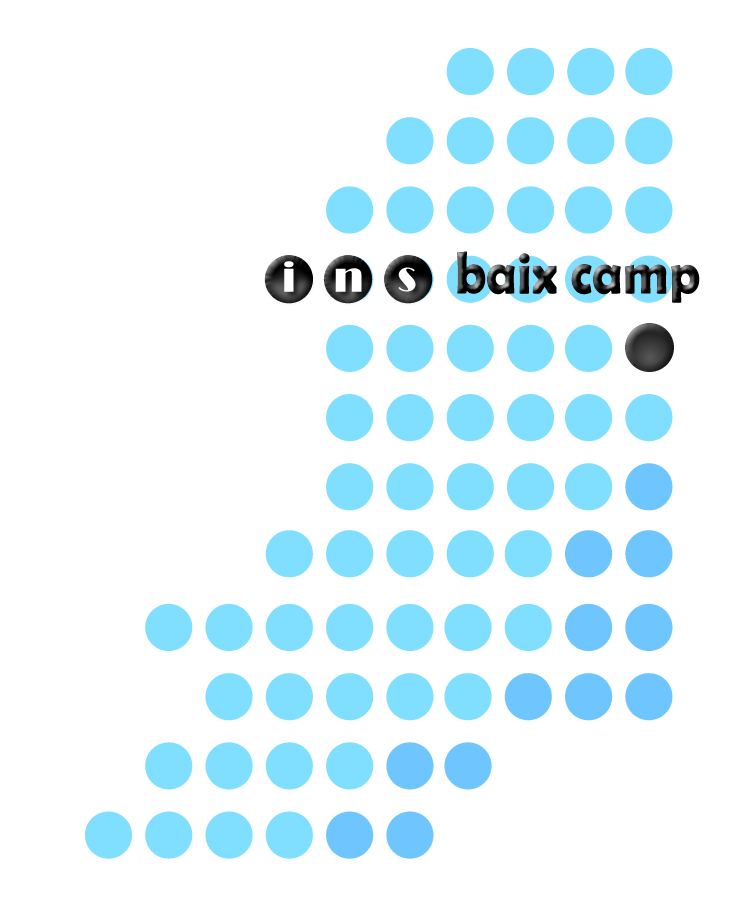 ON SOM ? Adreça :  C/ Jacint Barrau 1 - 43201  ReusTelèfon :   977 31 09 53     Fax:  977 317421E-mail: e3002594@xtec.cathttp://www.insbaixcamp.orgQUI SOM? – VALORSL’Institut Baix Camp es defineix com un centre amb caràcter de servei públic, gratuït, igualitari, lliure i coherent amb una societat democràtica. Es manifesta pel pluralisme perquè  accepta distintes ideologies,  és aconfessional , defensa la llibertat i la igualtat i lluita contra les  discriminacions  de raça, sexe i llengua i fomenta els drets humans   L’educació i la convivència es desenvolupen en un marc de tolerància i respecte a la llibertat individual i en el diàleg.Es promou la cultura de l’esforç per aconseguir millorar els resultats.Potencia la iniciativa de l' alumne/a per tal de resoldre els problemes que se li plantegin.    És  un centre actiu  que   treballa  per formar i educar els/les nostres alumnes  perquè  esdevinguin persones capaces de  desenvolupar-se en societat.És  un centre participatiu perquè tota la comunitat educativa  (professorat – pares - mares - alumnes)  participa en la seva gestió  i el centre està vinculat  a les activitats de l’entorn. MEMBRES DE LA JUNTA DIRECTIVA HORARI  DEL CURS  Totes les classes són de 55 minuts amb un interval de 5 minuts per al canvi de classe. Aquest interval serà degudament assenyalat amb un timbre que  marca  la finalització de la classe. Existeixen 2 torns d’esbarjo.HORES DE VISITA DEL TUTOR/A HORARI DE SECRETARIA:   D’octubre a maig : de 9:00 a 13:00 tots els dies i de 16 a 17:30 de dilluns a dijousDe juny a setembre:  de 9:00 a 13:00HORARI D’ATENCIÓ DE L’AFA: Dilluns: de 18'30 a 20'30hDimecres: de 10'30 a 12'30hCALENDARI ESCOLAR. Curs 2022-23FUNCIONAMENT DEL CENTRE (Extracte NOFC)Assistència i puntualitatTítol V. Capítol 1. Qüestions GeneralsS’enviarà periòdicament el resum d’incidències (faltes, deures i amonestacions) a tot l’alumnat major d’edat i/o pares/mares/tutor legals dels menors d’edat. És farà preferentment per e-mail o si fos necessari per correu.Les conductes contràries a la convivència seran enviades al mateix dia per SMS a la família.Títol V. Capítol 4. Secció 2. Mesures correctores per a les faltes injustificades de puntualitat o d'assistència a classe.Per  12  hores  injustificades d'assistència a classe: Amonestació escrita del tutor/a,  que es farà arribar als pares i mares, els quals  hauran de signar i retornar al tutor/a, prèvia entrevista,  quan l’alumne/a és menor d’edat Per 24 faltes injustificades d'assistència a classe:  Amonestació escrita   del cap d'estudis que es farà arribar als pares i mares, els quals hauran de signar i retornar al tutor/a, prèvia entrevista,  quan l’alumne/a és menor d’edat Per 36 faltes injustificades d’assistència a classe i / o 10 d’una mateixa matèria:Alumnat ESO: Recuperació de les hores que ha faltat per les tardes i/o tasques reparadores d’ús social en horari no lectiuAlumnat Batxillerat: Pèrdua de l’avaluació ordinària. Per 60 hores injustificades d’assistència a classe d’alumnat de Batxillerat, Inhabilitació de seguir cursant els estudis al Centre, previ acord amb la persona interessada o desprès de l’obertura d’un expedient disciplinariPer 5 retards a 1a hora injustificats (alumnat ESO) tindrà la consideració de falta lleu i serà sancionada amb tasques reparadores d’ús social en horari no lectiu. Títol VIII. Capítol 1. Secció 1.1 Sobre l’assistència de l’alumnatCada hora el/la professor/a passa llista a la seva classe i apunta a l’aplicatiu de Qualitat els/les alumnes que falten. A més la TIS  avisa per SMS a la família de l’alumnat que ha faltat a primera hora.L'alumne/a  ha de justificar - mitjançant un model que donarà el tutor/a a la sessió de tutoria -  les hores d'absència, siguin parcials(hores soltes) o totals (tot un dia).L’alumnat té una setmana  - a partir de la seva incorporació- per a justificar les faltes.El/la tutor/a decideix si les justificacions són pertinents. Les faltes d'assistència parcials (primeres hores) que no estiguin justificades documentalment (visita mèdica, etc. ) no seran acceptades, encara que estiguin signades.  (Adormir-se, arribar tard, etc.. no són acceptades com a justificació). El tutor/a, una vegada diferenciades les hores justificades de les no justificades, les justificarà  a l’aplicatiu si escau. Mensualment es farà una comunicació a les famílies del total de faltes d’assistència (justificades i no justificades)Al llarg d’un mateix curs,  només es pot faltar 2 vegades a un examen sense justificant del metge.  A partir de la tercera vegada, sí caldrà un justificant mèdic.Títol VIII. Capítol 1. Secció 2.1. Marges de tolerància en l’horari d’entrada de l’alumnatL’horari d’entrada al matí serà de les 8.25 fins les 8.30L’alumnat d’ESO que arribi tard podrà passar a les dependències del Centre però NO  a classe i es considerarà un retard. L’alumnat de Batxillerat, Cicles i CAS no podrà entrar el Centre fins el següent canvi de classe.A la resta d’hores , quan la porta de l’aula estigui tancada, cap alumne/a podrà  entrar a l’aula. Aquesta falta per retard constarà com a falta no justificada.Les úniques excepcions seran en els casos en que s’adueixi una raó o raons que el membre de l’equip directiu de guàrdia consideri suficientment justificada. (visites mèdiques, forces majors, etc.)Si la causa és habitual o periòdica es pot presentar una sol·licitud amb documentació justificativa  perquè si Direcció dona el vist-i-plau s’autoritzi l’entrada. El personal subaltern tindrà el llistat  autoritzat per Direcció.Títol VIII. Capítol 1. Secció 2.2. Sortides del CentreL’alumnat no pot sortir de classe si no és per a canviar d’aulaEls timbres  assenyalen el  principi i final de la classe. L’alumnat no pot sortir de l’aula abans de sonar el timbre  ni tan sols quan han finalitzat un examen abans de l’hora. Les portes del centre romandran tancades excepte l’hora de l’esbarjo.  L’alumnat del centre no pot sortir i entrar. Qualsevol altra entrada o sortida del centre requereix del vist-i-plau del cap d’estudis.Faltes de conducta.  Amonestacions i expulsions.Títol V. Capítol 4. Secció 1. Conductes disruptives S’han de considerar conductes disruptives que impedeixen el normal desenvolupament de la classes les següents:Les faltes injustificades de puntualitat o d'assistència a classeLa no presentació dels deures  o realització  de les  tasques encomanades pel professorat en l'exercici de les seves funcions docentsEls no portar el material  indicat pel professor i necessari per a un desenvolupament normal de  la classe (llibres, estris, roba etc..) Títol V. Capítol 4. Secció 2. Mesures correctores i sancionadores 2)La no presentació dels deures  o realització  de les  tasques encomanades pel professorat en l'exercici de les seves funcions docentsa)    Per 12 faltes de deures ( una tarda de recuperació de deures i/o tasques reparadores d’ús social en horari no lectiu ). b)    Per 24 faltes de deures (dues tardes de recuperació de deures i/o tasques reparadores d’ús social en horari no lectiu). c)    Per 36 faltes de deures (quatre tardes de recuperació de deures i/o tasques reparadores d’ús social en horari no lectiu )Exemples de tasques reparadores:-Assistència a tallers de mediació-Confecció de murals sobre convivència,-Tallers de reflexió sobre actitud i comportament- Redecoració aula-classe i/o espais centre- Ajuda  a petites tasques administratives i/o manteniment sota supervisió de professorat responsable.-Assignació de tasques de caràcter educatiu ( còpia, activitats de reforç,  neteja de l’aula i espais comuns...)Els alumnes d’educació obligatòria que acumulen faltes de deures, restaran a la biblioteca fent activitats i/o exercicis escrits. Signaran un document en el que apareixerà el nom, grup de l’alumne/a i dia i hora de permanència a la biblioteca.  Hauran de seure a les taules separats el màxim possible entre ells. No podran disposar dels ordinadors a no ser que el professor/a de guàrdia els doni permís especial i sota la seva responsabilitat. 3)Per a  no portar el material  indicat pel professor i necessari per a un desenvolupament normal de  la classe ( llibres, estris, roba etc..) La reiteració en no  portar  el  material suposarà l’avís immediat a la família per part del professor afectat per tal d’esbrinar la causa del problema, prèvia  consulta amb el tutor/a i/o el cap d’estudis. La  resposta de la família  serà condició sine qua non  per a tornar a classe.Títol V. Capítol 3. Secció 4. Conductes greument perjudicials per a la convivència en el centre.a)  Lleus1.     Els actes d'incorrecció o desconsideració amb els altres membres de la comunitat escolar.2.     Els actes d'indisciplina i les injúries o les ofenses contra membres de la comunitat escolar.3.     El deteriorament, causat intencionadament, de les dependències del centre o del material d'aquest o de la comunitat escolar.4.     Qualsevol altre incorrecció que alteri el normal desenvolupament de l'activitat escolar5.     No complir els deures de l’alumnat explicitats en aquestes NOFC.6.     No complir  ni respectar les mesures establertes per PROCICAT i difoses per correu electrònic i amb cartells visuals en els espais Centre i explicades pel personal del Centre..b) Greus1.     Les injúries, ofenses, agressions físiques, amenaces, vexacions o humiliacions a altres membres de la comunitat educativa, el deteriorament intencionat de llurs pertinences i els actes que atemptin greument contra llur intimitat o llur integritat personal.2.     L’alteració injustificada i greu del desenvolupament normal de les activitats del centre, el deteriorament greu de les dependències o els equipaments del centre,  la falsificació o la sostracció de documents i materials acadèmics i la suplantació de personalitat en actes de la vida escolar.3.     Els actes o la possessió de mitjans o substàncies que puguin ésser perjudicials per a la salut, i la incitació a aquests actes.4.     La comissió reiterada d’actes contraris a les normes de convivència del centre i conflictes lleus 5.     No complir ni respectar de manera reiterada les mesures establertes per PROCICAT i difoses per correu electrònic i amb cartells visuals en els espais Centre i explicades pel personal del Centre.Títol V. Capítol 3. Secció 5. Sancions imposablesLes sancions que poden imposar-se per la comissió de les faltes previstes a l'article anterior són les següents:a) LleusAmonestació oral.Compareixença davant del o de la cap d’estudis o del director, si és del tot necessariAmonestació per escrit que l’alumne/a ha de retornar signada pels seus pares i mares/tutors i tutores legals6 primer avís i entrevista amb els pares i mares per part del tutor/a  i/o el professor/a en el cas en què la gran majoria d’amonestacions siguin d’un sol professor/a  12 segon avís i entrevista amb els pares i mares per part del tutor/a algun membre de l’equip directiu o coordinació i/o el professor/a en el cas en què la gran majoria d’amonestacions siguin d’un sol professor/a.18 consideració de conflicte greu Privació de l’esbarjo durant temps indeterminatVenir a les tardes fora d’horari lectiu per tal de realitzar tasques educatives i/o reparadores i/o la reparació econòmica dels danys causats al material del centre o bé al d’altres membres de la comunitat educativa. La realització d’aquestes tasques no es podrà prolongar per un període superior a dues setmanes. b) GreusLa suspensió del dret de participar en activitats extraescolars o complementàries.La suspensió del dret d’assistir al centre o a determinades classes, en tots dos supòsits per un període màxim de tres mesos o pel temps que resti fins a la finalització del curs acadèmic, si són menys de tres mesos,La inhabilitació definitiva per a cursar estudis al centreEn tot cas, els actes o conductes a què fa referència l’article 37.1 de la Llei d’educació s’han de considerar especialment greus, i les mesures sancionadores s’han d’acordar de manera proporcionada a aquesta especial gravetat, quan impliquen discriminació per raó de gènere, sexe, raça, naixença o qualsevol altra circumstància personal o social de terceres persones que resultin afectades per l’actuació a corregir.Títol VI. Capítol 1. Secció 2. Dels deures de l’alumnatDeure de respecte als altres.  L’alumnat té el deure de respectar l'exercici dels drets i les llibertats dels membres de la comunitat escolar.Deure d’estudi. L'estudi és un deure bàsic de l’alumnat que comporta el desenvolupament de les seves aptituds personals i l'aprofitament dels coneixements que s'imparteixen amb la finalitat d'assolir una bona preparació humana i acadèmica. Aquest deure bàsic es concreta, entre altres, en les obligacions següents:Assistir a classe, participar en les activitats formatives previstes a la programació general del centre i respectar els horaris establerts.Realitzar les tasques encomanades pel professorat en l'exercici de les seves funcions docentsRespectar l'exercici del dret a l'estudi i la participació dels seus companys i companyes     en les activitats formatives.Deure de respectar les normes de convivència. El respecte a les normes de convivència dins el centre docent com a deure bàsic de l’alumnat implica les obligacions següents:Respectar la llibertat de consciència i les conviccions religioses, morals i ideològiques, com també la dignitat, la integritat i la intimitat de tots els i les membres de la comunitat educativa.No discriminar cap membre de la comunitat educativa per raó de naixement, raça, sexe o per qualsevol altra circumstància personal o social.Respectar el caràcter propi del centre, quan existeixi, d'acord amb la legislació vigent.Respectar, utilitzar correctament i compartir els béns mobles i les instal·lacions del centre i dels llocs on dugui a terme la formació pràctica com a part integrant de l’activitat escolar.Complir les NOFC del Centre.Respectar i complir les decisions dels òrgans unipersonals i col·legiats i del personal del centre, sens perjudici que pugui impugnar-les quan consideri que lesionen els seus drets, d'acord amb el procediment que estableixi el reglament de règim interior del centre o la legislació vigent.Participar i col·laborar activament amb la resta de membres de la comunitat escolar, per tal d'afavorir el millor desenvolupament de l’activitat educativa, de la tutoria i l’orientació i de la convivència en el centre.Propiciar un ambient convivencial positiu i respectar el dret de la resta de l’alumnat a que no sigui pertorbada l'activitat normal en les aules i altres dependències del centre o fora del centre quan  es duguin a terme activitats lectives o complementàries Venir al centre  amb la indumentària adequadaRessaltar la importància de la higiene en els hàbits diaris tant pel que fa a la higiene personal  com al de la roba que fan servir.Complir les normes de convivència d’aula. No es pot menjar, beure, ni mastegar xiclet a l’aula, ni tenir menjar ni beguda damunt la taula. No es podrà sortir al lavabo en hores de classe a excepció de casos degudament autoritzats per direcció. Els telèfons mòbils i dispositius electrònics han d’estar sempre desconnectats i desats, en cas contrari el professor/a el recollirà i el portarà als Caps d'Estudis. Els majors d'edat el podran recollir en acabar les classes. Queda prohibit l’ús de telefonia mòbil durant tot el temps de permanència en el centre, inclòs pati i horari no lectiu, a tot l’alumnat del 1r cicle de l’ESO (1r i 2n). Per la resta de cursos, 2n cicle de l’ESO, Batxillerat i Cicles formatius, queda prohibit l'ús de telefonia mòbil durant el temps lectiu (marcat pels timbres d’entrada i sortida) i/o en qualsevol activitat acadèmica dins i fora del centre. Això comporta que, a les aules, els telèfons mòbils i altres mitjans similars han d'estar desconnectats i desats a les bosses o motxilles. Únicament si el professor/a dóna l’autorització com a activitat d’aula podrà utilitzar-se. No es poden utilitzar auriculars. S’ha de respectar l’horari d’obertura i tancament de les portes del centre i de l'aula. S’ha de tractar i parlar amb respecte a l’alumnat i al professorat. S’ha de respectar el material de l'Institut. En cas de malmetre intencionadament algun objecte, s'haurà de reposar o pagar la reparació. El professat és qui marca el final de la classe, amb independència del timbre. S’ha de mantenir l’ordre de distribució de seients a l’aula que hagi establert el tutor o la tutora. S’ha de portar el material didàctic necessari pel correcte desenvolupament de les sessions. No es pot sortir de l'aula durant la classe quan s'acaba un examen. Faltar injustificadament les hores prèvies a un examen comporta la pèrdua del dret a examinar-se. Queda totalment prohibit prendre imatges sense autorització dins el recinte o en activitats del centre que es desenvolupin fora de les seves instal·lacions. No és permès romandre en espais no hàbils del pati i dels edificis degudament senyalitzats. Cal utilitzar els passadissos i les escales de manera que no dificulteu ni impediu el pas. S’ha de respectar escrupolosament la normativa sanitària estipulada. Durant un examen l’alumnat no podrà tenir cap aparell d’aquest tipus, ni cap material d’examen excepte el permès pel professorat  i el dipositarà, si escau,  a la taula del professorat o en el lloc on aquest indiqui. En el cas que es detecti que té activat el mòbil o qualsevol altre aparell no autoritzat l’examen serà lliurat i l’alumne/a haurà de marxar de l’aula i dirigir-se a caporalia d’estudis i la qualificació serà zero.Durant l’examen els/les alumnes han de tenir sempre les dues mans visibles i, han de tenir els pavellons auditius (les orelles) descoberts per a la verificació que no s’estan utilitzant dispositius auditius no permesos.Dispositius mòbils.  Reglament sortides.Títol V. Capítol 1. Secció 3. Ús de telefonia mòbil i de qualsevol altre aparell que serveixi per enregistrar imatges o veu dins del recinte de l’institut.Atès que en aquests moments està generalitzat aquest mitjà de comunicació i que el seu ús indiscriminat pot provocar, en ocasions, distorsió de la funció docent i discent, s'imposa una acció educativa i una regulació de l'ús que se'n pugui fer a l'institut. Respecte a tot l’alumnat: Queda prohibit l'ús de telefonia mòbil durant el temps lectiu (marcat pels timbres d’entrada i sortida) i/o en qualsevol activitat acadèmica dins i fora del centre. Això comporta que, a les aules, els telèfons mòbils i altres mitjans similars han d'estar desconnectats i desats a les bosses o motxilles.  Únicament si el professor/a dóna l’autorització com a activitat d’aula podrà utilitzar-se.Queda prohibit l’ús de telefonia mòbil durant tot el temps de permanència en el centre, inclòs pati i horari no lectiu, a tot l’alumnat del 1r cicle de l’ESO (1r i 2n). Per la resta de cursos, 2n cicle de l’ESO, Batxillerat i Cicles formatius, queda prohibit l'ús de telefonia mòbil durant el temps lectiu (marcat pels timbres d’entrada i sortida) i/o en qualsevol activitat acadèmica dins i fora del centre. Això comporta que, a les aules, els telèfons mòbils i altres mitjans similars han d'estar desconnectats i desats a les bosses o motxilles. Únicament si el professor/a dóna l’autorització com a activitat d’aula podrà utilitzar-seL’ incompliment d'aquesta norma suposarà una falta contra les normes de convivència al centre i podrà ésser sancionada amb qualsevulla de les sancions que s'esmenten a les presents normes d’Organització i Funcionament de Centre a més a més del que indica el punt 4 d’aquest document. La reiteració comportarà l’obertura d’un expedient disciplinari amb la seva corresponent sanció.Durant un examen l’alumnat no podrà tenir cap aparell d’aquest tipus, ni cap material d’examen excepte el permès pel professorat  i el dipositarà, si escau,  a la taula del professorat o en el lloc on aquest indiqui. En el cas que es detecti que té activat el mòbil o qualsevol altre aparell no autoritzat l’examen serà lliurat i l’alumne/a haurà de marxar de l’aula i dirigir-se a caporalia d’estudis i la qualificació serà zero.Si el mòbil és retirat per part del professorat es custodiarà a caporalia d’estudis i no serà lliurat fins que vinguin els pares/mares o tutors legals a recollir-lo. Si l’alumne és major d’edat passarà a recollir-lo per caporalia d’estudis al final de la jornada escolar atenent-se a la sanció que escaigui. A més a més  si l’alumne/a es nega a lliurar-lo al professor/a rebrà la corresponent sanció per falta de respecte greu al professorat.Si hi hagués alguna circumstància personal de caràcter greu i urgent que fes necessari tenir-lo connectat, es necessitarà permís escrit de caporalia d'estudis. Aquest permís s'haurà de presentar a cada professor a l'inici de la classe. Prendre imatges o registre de so sense autorització dins el recinte o en activitats del centre que es desenvolupin fora de les seves instal·lacions comportarà l’obertura d’un expedient disciplinari amb les seva corresponent sanció.Durant l’examen els alumnes han de tenir sempre les dues mans visibles i, han de tenir els pavellons auditius (les orelles) descoberts per a la verificació que no s’estan utilitzant dispositius auditius no permesos.Títol VIII. Capítol 1. Secció 4.3 Sobre els viatges de més d’un diaPer tal d'unificar criteris i d'establir unes bases que suposin un precedent per a cursos futurs, el claustre de professors ha acordat els requisits següents:El viatge haurà de tenir un contingut cultural, entenent per aquest concepte activitats i visites obligatòries per a tothom.El coordinador d’activitats i serveis ajudarà a l’alumnat a recollir diners durant el curs i coordinarà tot el que pugui fer referència al viatge.Acompanyaran els/les alumnes, en primer lloc, el/s professor/s responsable/s del viatge i un nombre suficient de professors. La ratio legal és d’un professor per cada 20 alumnes o fracció  en l’ESO i  per cada 25 alumnes o fracció en els ensenyaments   postobligatoris. Tenint en compte que cap professor no està obligat a acompanyar els/les alumnes de viatge, aquest només es podrà fer si hi ha prou professors disposats a acompanyar-losEls  professors responsables  proposaran  les opcions  de viatge, prèvia consulta   a l’alumnat.Requisits per a la inscripció al viatge:Es considerarà acceptat per al viatge tot aquell alumne/a que hagi dipositat una paga i senyal en el compte corrent obert per l’alumnat per tal de recollir diners durant el curs.Caldrà presentar una fotocòpia del reintegrament efectuat al responsable del viatge, abans de la data que s'hagi fixat prèviament.En cas que no sigui possible l'assistència al viatge per part d'un/a alumne/a, no s'admetran devolucions de la paga i senyal, atès que això va en detriment del preu que pacten les agències de viatges. Així, qui no vingui al viatge i no ho pugui justificar adequadament, perdrà el dret de reembossament d'aquests diners.Els equips docents poden vetar l’assistència al viatge  d’aquells alumnes que han  tingut un comportament contrari a les normes de convivència del centre o que han tingut un expedient disciplinari durant el curs acadèmic.L’alumnat que hagi acumulat 12 o més amonestacions, hagi estat sancionat amb una expulsió del Centre o hagi trencat un pacte de mediació no podrà assistir a la sortida.S'efectuarà, almenys, una reunió amb els pares i les mares de l’alumnat que participi al viatge per tal d'explicar-los tots els detalls.Caldrà  que l’alumnat porti una autorització firmada pels pares i mares,  on aquests assumeixin la responsabilitat civil dels actes del seu fill i/o la seva filla, a més  de la documentació sanitària o legal requerida  pel viatge.Títol VIII. Capítol 1. Secció 4.4 Sobre les sortides d’un dia1. El professorat organitzador i/o la coordinació d’activitats i/o els tutors/es, segons escaigui,  coordinaran tot el que pugui fer referència a la sortida.2. Acompanyaran els/les alumnes, en primer lloc, el/s professor/s responsable/s de la sortida i un nombre suficient de professors. La ràtio legal és d’un professor per cada 20 alumnes o fracció  en l’ESO i  per cada 25 alumnes o fracció en els ensenyaments post-obligatoris. 3. Requisits per a la inscripció a la sortidaEs considerarà acceptat per al viatge tot aquell  que hagi complimentat el demanat en el termini indicat.En cas que no sigui possible l'assistència a la sortida per part d'un/a alumne/a, no s'admetran devolucions, atès que això va en detriment del preu global de l’altre alumnat. Així, qui no vingui a la sortida / viatge i no ho pugui justificar adequadament per circumstàncies greus, perdrà el dret de reembossament d'aquests diners.Els equips docents poden vetar l’assistència al viatge  d’aquells alumnes que han  tingut un comportament contrari a les normes de convivència del centre o que han tingut un expedient disciplinari durant el curs acadèmic.L’alumnat que hagi acumulat 12 o més amonestacions, hagi estat sancionat amb una expulsió del Centre o hagi trencat un pacte de mediació no podrà assistir a la sortida.Els responsables legals de l’alumnat signaran a l’inici de curs una autorització anual per fer sortides dins el terme municipal de Reus al llarg de tot el cursACCÉS aQ PER A LES FAMÍLIESPodeu consultar dades referents als vostres fills i que us poden resultar de gran utilitat gràcies al programari propi del centre : dades personals, amonestacions, faltes d’assistència, faltes de deures a més les cartes i comunicacions enviades a la família. Podeu accedir a l’aQ (Aplicació de Qualitat ISO del centre) a través de la web del centre. 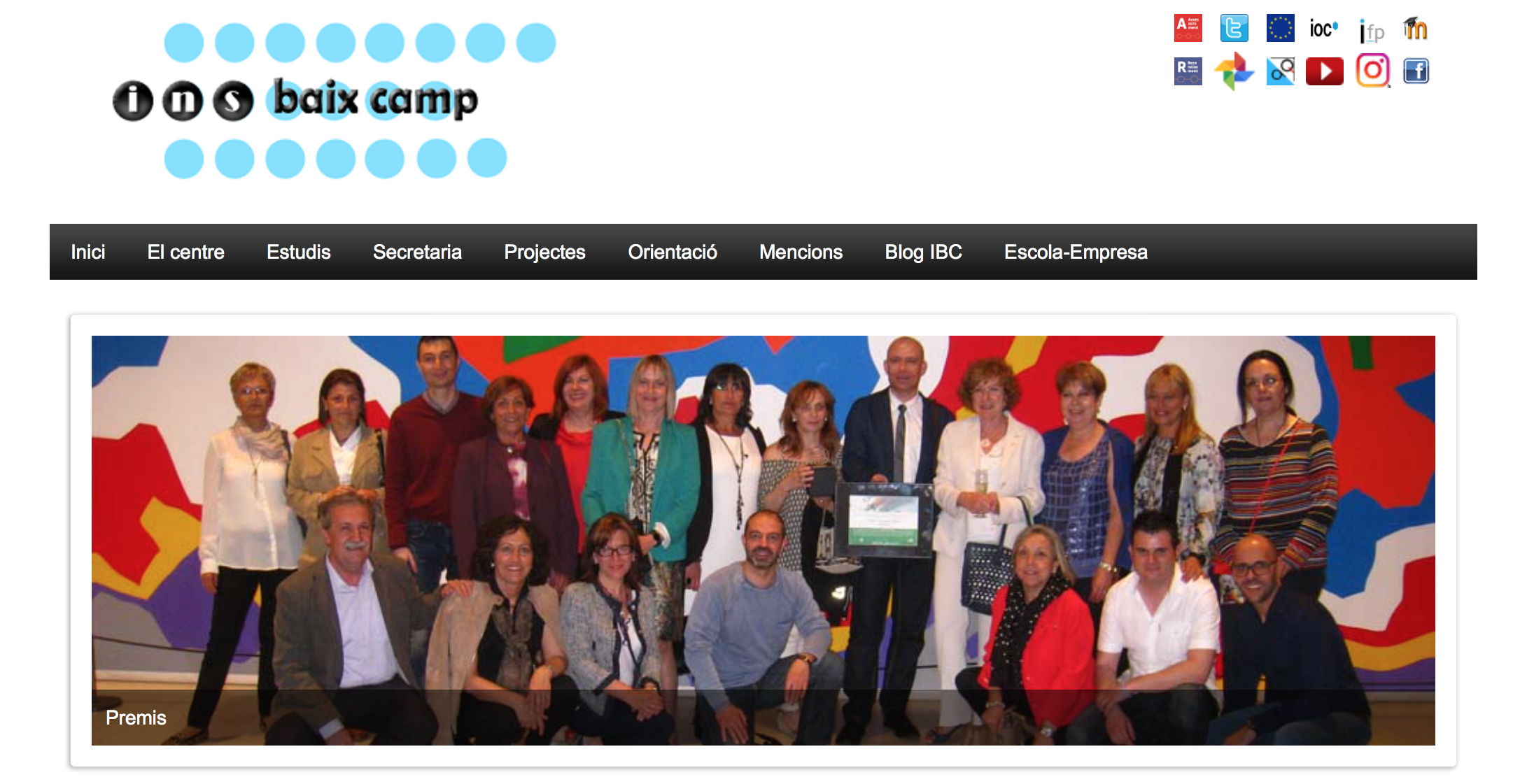 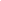 Us demanarà que us identifiqueu. El nom d’usuari es tracta del DNI de l’alumne/a. La contrasenya consisteix en el número identificatiu SAGA de l’alumne/a (facilitat pel tutor/a). 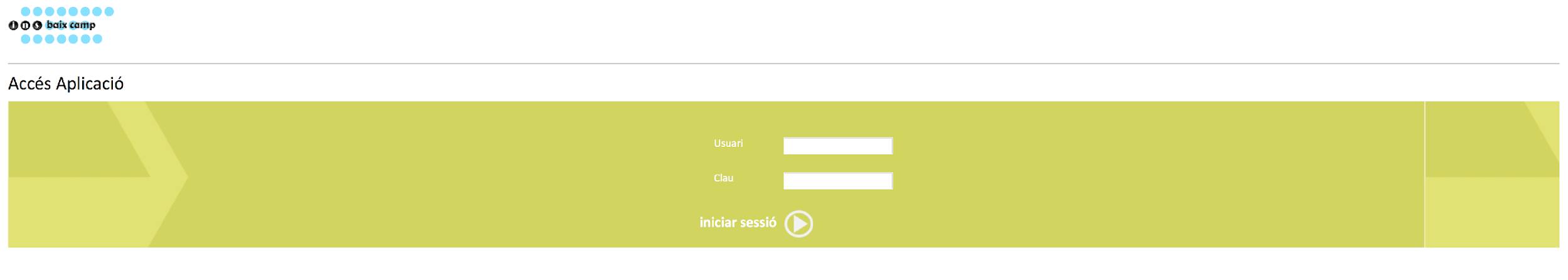 ALTRES SERVEIS DEL CENTRETIS – Un/a tècnic/a d’integració social vetllarà per l’assistència i motivació de l’alumnat amb dificultats socials.EAP – Servei de psicopedagogia al servei de pares i professoratL’AFA i  la  direcció del centre  fem una REUNIÓ MENSUAL ( el primer dilluns de cada mes)  OBERTA A LES FAMÍLIES.  Us convidem a participar-hiCàrrecNomDirectorJosep LluísSotsdirector FPFerran BorrellSecretàriaGlòria BaldóCap d’Estudis ESO / BATMagda AbellóCap d’Estudis FPDaniel AndreuCoordinador PedagògicMiquel ArcasAdministradoraPilar SànchezDillunsDimartsDimecresDijousDivendresESO8.30-14.55h8.30-14.55h8.30-14.55h8.30-14.55h8.30-14.55hNom tutor/a:Dia / Hora de visita setmanal:MESDIAREUNIÓSETEMBRE7Presentació i inici curs ESO, Batxillerat, CFGM i CFGS segons horari preestablert SETEMBREA determinarInauguració oficial Curs SETEMBRE26Festa Local (Misericòrdia)OCTUBRE10-20Reunions delegats amb caps d’estudis OCTUBRE12Dia HispanitatOCTUBRE17-20Avaluació inicial OCTUBRE20-21Sortida de convivència de 1BATNOVEMBRE31Dia lliure disposicióNOVEMBRE1Tots SantsNOVEMBRE7-8Auditoria externa recertificacióNOVEMBRE8Lliurament de l’esborrany del Treball de Recerca (2Batx)NOVEMBRE24-30Setmana d’exàmens de 2n de BatxilleratDESEMBRE2Final del primer trimestreDESEMBRE5Inici del segon trimestreDESEMBRE6ImmaculadaDESEMBRE8ConstitucióDESEMBRE9Dia lliure disposicióDESEMBRE12-16Primera AvaluacióDESEMBRE19Reunions  famílies lliurament notes 1r-2n-3r-4t  d’ESO (19:00)DESEMBRE19Lliurament Treball de RecercaDESEMBRE19-21Lliurament de notes CF i Batxillerat a l'hora de tutoriaDESEMBRE21Últim dia classes 22 de desembre a 8 de gener  Vacances de Nadal22 de desembre a 8 de gener  Vacances de Nadal22 de desembre a 8 de gener  Vacances de NadalGENER9Inici de les classesGENER16-26Reunions delegats amb caps d’estudis GENER17-18Exposicions del Treball de RecercaFEBRER11a Convocatòria pendents 1BATFEBRER3Final 1r QuadrimestreFEBRER6Inici 2n QuadrimestreFEBRER13Començament 2n quadrimestreFEBRER20-21 Febrer Dies de lliure disposicióFEBRER22Portes obertes BatxibacMARÇ1Jornada Portes Obertes ESO (19.00)MARÇ2-8Setmana d’exàmens de 2n de BatxilleratMARÇ17Final del segon trimestreMARÇ20Inici del tercer trimestreMARÇ20-23Segona avaluació MARÇ20-30Reunions delegats amb caps d’estudis MARÇ27Lliurament notes famílies 1r, 2n i 3r, 4t d’ESO (19:00)MARÇSortida de convivència 3r ESOMARÇ27-31Lliurament de notes CF i Batxillerat a l'hora de tutoriaMARÇ28Portes obertes Batxillerat (19.00)MARÇ29Portes obertes CFGM(19:00)ABRILDel 3 d’abril al 10 d’abril Vacances de Setmana SantaDel 3 d’abril al 10 d’abril Vacances de Setmana SantaABRIL26Jornades Portes Obertes CFGS (19h)ABRIL192a convocatòria pendents 1BATABRIL28Dia de lliure disposicióMAIGMAIG1DIA FESTIU - 1 maigMAIGMAIG3-4Competències bàsiques 4t ESOMAIGMAIG3Avaluació pendents BatxilleratMAIGMAIG9-10Exàmens prova escrita BatxibacMAIGMAIG9-10Exercicis orals BatxibacMAIGMAIG4-10Setmana d’exàmens de 2n de BatxilleratMAIGMAIG8 al 12CAI: Exàmens ordinarisMAIGMAIG16Auditoria interna MAIGMAIG11-17Recuperacions o Millora 2n de BatxilleratMAIGMAIG18Avaluació final ordinària 2BATMAIGMAIG19Lliurament de notes 2 BAT (10.30h)MAIGMAIG19Reinici de les classes 2BAT- 11.00h (Preparació PAU+Extraordinària)MAIGMAIG19 i 22Període de reclamacions notes 2 BATMAIGMAIG15 al 19CFGS Segons Cursos: Exàmens ordinarisMAIGMAIG15 al 26CAI: Crèdit de SíntesiMAIGMAIG22 al 26CFGM i Primers de GS: Exàmens ordinaris MAIGMAIG22Avaluacions de 2n de CFGSMAIGMAIG23Lliurament de notes de 2n de GS(12:00 grups matí - 18:00 grups tarda)MAIGMAIG24 al 30CF: Classes de repàs grups de 2n GS per exàmens extraordinarisMAIGMAIG25Representació musical 4t ESO (Teatre Bartrina)MAIGMAIG26 Festa graduació de 2n de Batxillerat (19:00)MAIGMAIG29, 30CFGS: Juntes avaluació de GM i 1rs de GSMAIGMAIG29-2 junyExàmens Extraordinària 2n BAT MAIGMAIG30Final classes de 1r de BATMAIGMAIG31GM, 1r GS: Lliurament de notes i reclamacions Grups matí: 12:00 a 14:00hGrups tarda 17:00 a 19:00hMAIGMAIG31 maig -6 junySetmana exàmens 3r trimestre / finals de 1r BATJUNYJUNY5Avaluació extraordinària 2n de BATJUNYJUNY6Lliurament de notes de 2n de Batxillerat (10:30h)JUNYJUNY1-5CF: Classes de repàs grups de GM i 1r de GS per exàmens extraordinarisJUNYJUNY5-9Sortida final etapa 4t ESOJUNYJUNY7-8-9Sortida convivència 1r ESOJUNYJUNY7-8-9Sortida convivència 2n ESOJUNYJUNY7-8-9Sortida convivència 3r ESOJUNYJUNY7-8-9PROVES PAUJUNYJUNY12Avaluació final ordinària 1BATJUNYJUNY13Lliurament de notes a 1r BAT 10.30hJUNYJUNY13-14Període de reclamacions notes 1r de BATJUNYJUNY15-20Exàmens Extraordinària 1r de BAT JUNYJUNY21Avaluació extraordinària 1r  de BATJUNYJUNY6-12CF: Exàmens extraordinarisJUNYJUNY13-15CF: Juntes avaluacions extraordinàries/finals GM i GSJUNYJUNY15Lliurament de notes i reclamacions de 2n GM i 2n GS i CAI (12:00-14:00/ 17:00-19:00)JUNYJUNY15Festa final de curs GM (19:00) JUNYJUNY16Lliurament de notes i reclamacions de 1r GM (excepte CAI) (18:00) i 1r GS (12:00-14:00/ 17:00-19:00)JUNYJUNY16Festa final de curs GS (19:00) JUNYJUNY19-22Avaluacions finals d’ESOJUNYJUNY20Final classes lectives ESO JUNYJUNY20Festa graduació ESOJUNYJUNY23Lliurament de notes i reclamacions 1r Batxillerat (11:30)JUNYJUNY23Lliurament de notes i reclamacions 1r-2n-3r-4t ESO famílies(13:30)JUNYJUNY28Claustre final de curs